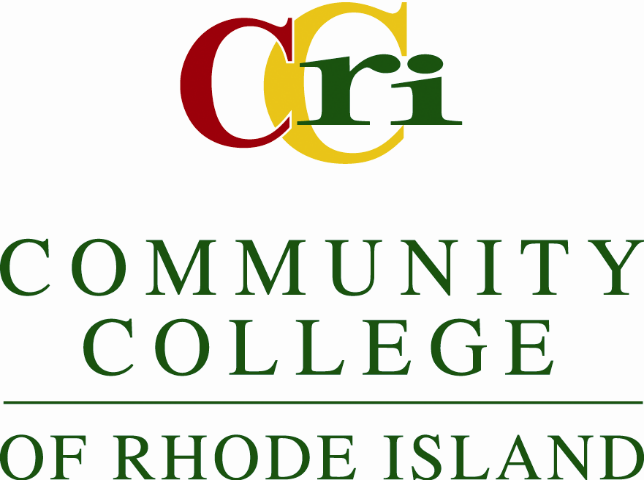 	Academic Program Review2022 – 2023Table of Contents											        	          PagePreface	  2Academic Program Review Procedure and Timeline	  3Section I: 	Mission and Target Population	  5Section II:	Curriculum	  6Section III:	Assessment of Program and Concentration Outcomes	  8Section IV:	Assessment of Course Outcomes and Core Competencies	15Section V:	Other Measures of Program Performance	18Section VI:	Resources	21Section VII:	Program Review Summary	24Section VIII:	Program Faculty Endorsement and/or Comments	26AppendicesAppendix A1:	Grade DistributionsAppendix A2:	HELP Course ReportAppendix A3:	Advisory Board Committee MinutesAppendix A4:	Enrollment, Retention, and Graduation ReportsAppendix A5:	Program Faculty ProfileAppendix A6:	Faculty-Student Ratios by Course ReportAppendix A7:	Program BudgetAppendix A8:	Budget (Non-Capital) Funds RequestsAppendix A9:	Capital Funds RequestsPrefaceAccreditation, Educational Quality, and the Academic Program Review:  The Community College of Rhode Island is accredited by the New England Commission of Higher Education (NECHE), one of seven regional higher education accrediting bodies in the United States. NECHE is recognized by both the U.S. Secretary of Education and the Council for Higher Education Accreditation (CHEA) as a reliable authority on the educational quality provided by degree-granting institutions.  Similarly, several of CCRI’s academic programs are accredited by program specific commissions, councils, or committees as reliable authorities on the educational quality of these programs.  To extend such assurances of academic quality to CCRI’s non-externally accredited programs, an Academic Program Review process has been instituted for programs without specialized accreditations. Academic Program Review:  The Academic Program Review process was designed to function similarly to the process associated with the preparation of a self-study for a specialized program accreditor.  An Academic Program Review is completed once every five years by CCRI’s non-externally accredited programs.  Similar to the self-study, the Academic Program Review requires programs to provide reviews and appraisals of various programmatic dimensions, as well as plans for improvement wherever warranted.  These dimensions include, but are not limited to:Mission and PurposesCurriculum: Courses, Programs, and General EducationStudent Support ServicesTeaching, Learning, and ScholarshipResourcesEducational EffectivenessStandards – Assurances of Academic Quality:  Colleges, universities, and programs with specialized accreditors earn accreditation (assurances of academic quality) by demonstrating, through the self-study process, that they meet or exceed standards of accreditation as established by their respective commissions, councils, or committees.  Similarly, non-externally accredited programs at CCRI must provide assurances of academic quality by meeting or exceeding similar standards, or institutional Standards of Endorsement.  Each of the Standards describes a dimension of quality related to the academic program.  Teaching and Assessment Committee:  The Teaching and Assessment Committee is charged with the evaluation of Academic Program Reviews.  In applying the Standards of Endorsement to an academic program, the Committee draws conclusions regarding the quality of the program.  Significant shortcomings in a particular dimension of the program, or multiple shortcomings within a program threaten the endorsement of the academic program by the Committee.  The Academic Program Review, Committee findings, and the status of the Committee’s endorsement are forwarded to the Vice President for Academic Affairs for review.  Teaching and Assessment Committee Membership – Peer Reviewers: The Committee consists of faculty members from the Faculty Senate.Academic Program Review Procedure and Timeline Format for the Academic Program ReviewSingle, Searchable PDF:  The Academic Program Review and appendices should be integrated into a single, searchable PDF.  See steps below for creating the PDF.APR Template:  The current Academic Program Report template must be used.  Appendices:  The Academic Program Report template precedes the appendices.  The appendices should appear in the order in which they are delineated in the APR template’s Table of Contents (above).  Creating a Single, Searchable PDF*Adobe Acrobat X Standard or Pro versions provide easy options for creating and working with single, searchable PDF. To create the PDF, open the original electronic document (Word, Excel, PowerPoint, etc.) and use the “Save as PDF” option or the “Create/Save as Adobe PDF” option. (Assumes you have the appropriate Adobe Acrobat software.) Do not use “Print to PDF” or scan a printed document from a scanner or copier. Doing so essentially creates a photographic image of each page of the document.  Typically, this produces a large, non-searchable file. To combine multiple documents into a single document (e.g., to combine the self-study with all the appendices), it is easiest to convert each into separate searchable PDFs and follow the commands in Adobe Acrobat for combining or appending the files into a single file. *Adopted from Guidelines for formatting documents to be submitted to the NECHE New England Commission of Higher EducationProvide the program’s mission statement and comment on its alignment with the College’s mission.Identify how the program uniquely satisfies institutional and/or community needs.Identify the program’s target population(s) and under-represented groups.    Add Rows as NeededSummarize activities directed toward program recruitment and the success of these efforts.    Add Rows as NeededSubmission for Review:  After completing this section, please forward it to your Divisional Dean for review prior to completing the other sections of this Academic Program Review.  Program Curriculum: List the courses comprising the program’s curriculum.  If a section does not apply, please indicate NA.   Add Rows as Needed  Add Rows as Needed  Add Rows as Needed  Add Rows as Needed  Add Rows as NeededCurriculum Proposals:  Provide a list of the program proposals that were submitted for review since submission of the last Academic Program Review.  Indicate the status (i.e., Approved, Denied) of each proposal at each level of review (i.e., Curriculum Review Committee, Vice President of Academic Affairs, President, and Office of the Postsecondary Commissioner) and the term the proposal went into effect if applicable.    Add Rows as NeededDistance Learning: Comment on distance learning activities in the program.Experiential Learning Activities: Comment on experiential learning activities in the program.  If an experiential learning activity does not apply, please indicate NA.              Add Rows as NeededSubmission for Review:  After completing this section, please forward it to your Divisional Dean for review prior to completing the other sections of this Academic Program Review.  Note: If your program has approved Annual Assessment Reports from the past five years, please append those to this report and skip to Section III.D.Mapping of Learning Outcomes to Courses: Assessment based evidence is used to determine the extent to which graduating students possess an acceptable level of competence related to each program and concentration outcome.  In order for students to demonstrate competence in outcomes upon graduation, decisions must be made as to where each outcome’s component knowledge, skills, and values (KSVs) will be developed in the curriculum.    Program Curriculum Mapping Matrix:  In the first column of the Program Curriculum Mapping Matrix below, list each program outcome.  In the top row of the Curriculum Mapping Matrix, list the required courses in the curriculum.  For each course, indicate whether it (1) Introduces (I) knowledge, skills, and/or values associated with the program outcome for the first time in the curriculum, (2) Develops (D) knowledge, skills, and/or values that have already been introduced in the curriculum, or (3) supports students in developing Mastery (M) relative to the program outcome.  If the course accomplishes multiple tasks, please indicate so (e.g., ID).  Concentration Curriculum Mapping Matrix:  Complete a Concentration Curriculum Mapping Matrix for each concentration in the academic program using the process outlined above for program outcomes.  If the program does not include concentrations, please indicate so.  Program and Concentration Outcomes Publication Sources and URLs:  List all of the sources where your program and concentration outcomes are, or will be, published (e.g., online catalog, admissions materials):Add or Remove Row as NecessaryAdd or Remove Row as NecessaryProgram Outcomes – Assessments and Schedule:  For the next three academic years, specify the assessment(s) that will be used for making a summative assessment of each program outcome; the type of metric that will be used to evaluate student performance on each assessment (e.g., rubric, answer key); and the location where the assessment will be administered (e.g., STAT1010: Introduction to Statistics).  Additionally, indicate when assessment data will be collected (C) and/or summarized-appraised (SA) for each outcome.  It is possible to collect and summarize-appraise an outcome in the same term (CSA).  Multiple assessments for the same program outcome should be listed in separate rows.  Program Outcomes:  Assessments and ScheduleAdd or Remove Row as NecessaryConcentration Outcomes – Assessments and Schedule:  For the next three academic years, specify the assessment(s) that will be used for making a summative assessment of each concentration outcome; the type of metric that will be used to evaluate student performance on each assessment (e.g., rubric, answer key); and the location where the assessment will be administered (e.g., STAT1010: Introduction to Statistics).  Additionally, indicate when assessment data will be collected (C) and/or summarized-appraised (SA) for each outcome.  It is possible to collect and summarize-appraise an outcome in the same term (CSA).  Multiple assessments for the same program outcome should be listed in separate rows.Concentration Outcomes:  Assessments and ScheduleAdd or Remove Row as NecessaryAssessment of Program and Concentration Outcomes: For each program and concentration outcome, summarize the assessment results and list the changes and improvements made to the curriculum and/or assessment methods since the last Academic Program Review to enhance student acquisition of that outcome.  Include the term (e.g., Fall 2021) in which the change or improvement was implemented.Program Outcomes Assessment Results, Changes, and Improvements    Add or Remove Rows as NecessaryConcentration Outcomes Assessment Results, Changes, and Improvements    Add or Remove Rows as NecessaryAssessment Process – Program Outcomes:  For each of the program and concentration outcomes below, describe the assessment process associated with the outcome and identify those participating in the process and those interpreting the results (e.g., course instructor, department faculty, department chair, external evaluators).      Add or Remove Rows as Necessary    Add or Remove Rows as NecessarySubmission for Review:  After completing this section, please forward it to your Divisional Dean for review prior to completing the other sections of this Academic Program Review.  Courses and Course Outcomes:  List the required program courses and provide a schedule for reviewing course assessment results for each course during the next four academic years.  Student performance on each course learning outcome should be collected, reviewed, and appraised at least once every four years.  Additionally, provide a summary of prior assessment results for each course and list the changes and improvements made to the course since the last Academic Program Review to enhance student acquisition of the course’s outcome.  Include the term (e.g., Fall 2018) in which the change or improvement was implemented in the course.  Required Courses and Assessment ScheduleAdd or Remove Rows as NecessaryCourse Outcomes Assessment Results, Changes, and ImprovementsAdd or Remove Rows as NecessaryCommon Course Outcomes:  What efforts are made to ensure the consistency of course learning outcomes across all sections of a given course?Core Competencies: The College has identified general education outcomes or “abilities” of an educated person for all graduates of CCRI.  Use the matrix below and list the courses in the program that support the development of each ability.Submission for Review:  After completing this section, please forward it to your Divisional Dean for review prior to completing the other sections of this Academic Program Review.  Grade Distributions: Attach your program’s course grade distributions report as Appendix A1 (refer to Argos report from Institutional Effectiveness or grade distribution information from APS platform).  Attach your most recent HELP Course report as Appendix A2.Based on these reports, identify and list the courses with disproportionate numbers of high grades, low grades, withdrawals, and/or other grades (e.g., I, NA, No Grade, NR).  For each of the courses identified above, please provide your interpretation for the findings and indicate what can be done, if anything, to ameliorate the outcome.  Student Success: What percentage of students enrolled in the program achieve success as evidenced by:Advisory Committees: Describe recent advisory committee meetings and outcomes.  Provide copies of Advisory Board Committee Minutes as Appendix A3.              Add Rows as NeededList the meeting dates of advisory board meetings for the past three academic years. For each meeting, describe the board’s feedback for strengthening the program.  Also, describe how the board’s feedback impacted the program.              Add Rows as NeededProgram Enrollments and Graduates:  Attach the Program Enrollment, Retention, and Graduation report as Appendix A4 and provide the relevant numbers from those reports in the table below:Degree ProgramProvide an appraisal for the enrollment and graduation statistics, and provide an explanation for these findings.  Discuss changes which have been implemented, or could be, to improve results.   Submission for Review:  After completing this section, please forward it to your Divisional Dean for review prior to completing the other sections of this Academic Program Review.  Program Staffing:  Analyze program staffing and discuss how it impacts your program.  Consider the following in your analysis:Curriculum Currency: Describe how the currency of the program outcomes and curriculum are assured:Describe precisely what is being done by faculty to assure that program curriculum and outcomes remain current with workplace standards and practices:Describe how faculty maintain currency in their discipline:Provide data/information concerning the anticipated need for program graduates in the coming years. Describe, in detail, how your program contributes to the development of the 21st century workforce of Rhode Island.  Professional Development: Review:  Describe faculty and/or staff professional development activities over the past 5 years.  Also, describe the corresponding changes which resulted specifically from participation in these professional development activities (e.g., curriculum revisions, course development, modified teaching methodologies).  Professional Development: Planning:  Identify additional professional development opportunities which would benefit the faculty/staff in this program and describe these benefits. Estimate the costs associated with each activity if possible.Support Services:  List the specific support services and activities this program requires (e.g., advising, tutoring, media, library, disabled student support, computer labs, distance and service learning).  Discuss the availability and effectiveness of each of these services.  Please be specific about any current deficiencies or projected needs related to these support services.Program Facilities:  List the specific facilities and equipment associated with running this program.  Discuss the adequacy of the facilities and equipment in the program and ways in which they could be enhanced or improved.  Program Budgets and Requests: Attach the program budget as Appendix A7.  Budgetary Funds:  Attach budgetary (non-capital) funds requests made since the program’s last APR as Appendix A8 and the status of each request (e.g., approved or denied).  Discuss how the decision to approve or deny these requests impacted the program.  Identify and prioritize any unmet needs. Lab Fees:  Discuss the role of lab fees in meeting program needs.Capital /Fiscal Needs: Attach capital funds requests made since the program’s last APR as Appendix A9 and the status of each request (e.g., approved or denied).  Discuss how the decision to approve or deny these requests impacted the program. Identify and prioritize any unmet. Submission for Review:  After completing this section, please forward it to your Divisional Dean for review prior to completing the other sections of this Academic Program Review.  Major Program Strengths:  Identify the major strengths of this program:Program Challenges and Concerns:  Refer to the databased evidence provided throughout this report related to program challenges and areas of concern (see categories below for guidance).  Provide budget and capital funding-based requests, with timelines, for purposes of program improvement where necessary.  Prioritize these requests (1-Highest Priority, 2-Next Highest Priority, etc.).Current Program Goals and the Fiscal Needs for Goals Attainment: Identify three program goals for the next five years leading up to the next Academic Program Review.  Provide budget and capital funding-based requests, with timelines, for purposes of meeting these goals when necessary.  Prioritize these requests (1-Highest Priority, 2-Next Highest Priority, etc.).Submission for Review:  After completing this section, please forward it to your Divisional Dean for review prior to completing the other sections of this Academic Program Review.  Faculty Endorsement and/or Comments:  All full-time program faculty are to be given an opportunity to review and comment on the Academic Program Review prior to submission. After soliciting faculty feedback, provide that feedback in the space provided for each faculty member.  All Faculty members should sign the document next to their comments indicating they have had an opportunity to review and provide comment on the Academic Program Review.Name of Program:Divisional Dean:Department Chair:Program Director:Date Due:Friday, January 27, 2023Date Submitted:Date of Committee Review:Status:ActionDescriptionNotification to Academic Program of Academic Program ReviewSummer: Six months prior to the scheduled submission of an Annual Program Review (APR), the academic program’s Department Chair and Divisional Dean are reminded of the requirement via a correspondence from the Director of Academic Program Review and Accreditation.  Completed Academic Program Reviews are due the following January.Orientation MeetingSummer:  Before the APR is due, the Director of Academic Program Review offers an orientation to the template and the APR process for the Department Chair and Divisional Dean.  The Department Chair may invite other relevant faculty or staff members from the academic program to the orientation.  On-going SupportSummer, Fall:  The Department Chair works with members of the academic program in preparing the Academic Program Review.  Program faculty and staff are encouraged to work with their Divisional Deans and members of the Teaching and Assessment Committee as they prepare the Academic Program Review.  Submission of the APRJanuary:  The Department Chair is asked to submit one electronic (single, searchable PDF) copy of the entire report, including appendices, to the Chair(s) of the Teaching and Assessment Committee by the required due date (i.e., date corresponding to the Friday of the first week of courses in spring semester).Meeting with the Teaching and Assessment CommitteeSpring:  The Department Chair and Divisional Dean are scheduled to meet with the Teaching and Assessment Committee in the spring semester to review and discuss the Academic Program Review.    Submission of Committee ReportSpring, Summer:  The Director of Academic Program Review, in collaboration with the Teaching and Assessment Committee, prepares a draft of its report for review by the Divisional Dean and Vice President of Academic Affairs.  The Divisional Dean may provide a response to the Committee’s report for consideration and possible inclusion in a final report.  The final report from the Vice President of Academic Affairs is forwarded to the Department Chair and Divisional Dean.  Implementation of RecommendationsFall: The Department Chair works with program faculty to implement the recommendations stemming from the final report’s recommendations. CCRI Mission Statement:  The Community College of Rhode Island is the state's only public comprehensive associate degree-granting institution. We provide affordable open access to higher education at locations throughout the state. Our primary mission is to offer recent high school graduates and returning adults the opportunity to acquire the knowledge and skills necessary for intellectual, professional, and personal growth through an array of academic, career and lifelong learning programs. We meet the wide-ranging educational needs of our diverse student population, building on our rich tradition of excellence in teaching and our dedication to all students with the ability and motivation to succeed. We set high academic standards necessary for transfer and career success, champion diversity, respond to community needs, and contribute to our state's economic development and the region's workforce.CCRI Mission Statement:  The Community College of Rhode Island is the state's only public comprehensive associate degree-granting institution. We provide affordable open access to higher education at locations throughout the state. Our primary mission is to offer recent high school graduates and returning adults the opportunity to acquire the knowledge and skills necessary for intellectual, professional, and personal growth through an array of academic, career and lifelong learning programs. We meet the wide-ranging educational needs of our diverse student population, building on our rich tradition of excellence in teaching and our dedication to all students with the ability and motivation to succeed. We set high academic standards necessary for transfer and career success, champion diversity, respond to community needs, and contribute to our state's economic development and the region's workforce.Program’s Mission StatementHow does the program’s mission align with the College’s mission?Target PopulationsUnder-Represented GroupsProgram Recruitment ActivityHow successful was this activity? Explain.XReview StatusComments and/or suggested areas for further development:I have read and reviewed the content of this section, and I believe it provides an in-depth, comprehensive analysis in the areas requested.I have read the content of this section, and I find that more information is necessary in the following areas in order to proceed to the next section:I have read the content of this section, and I recommend meeting with the faculty and the APR Coordinator to review in person the additional steps that are necessary for completion of this section.Comments:  Electronic Signature (Dean):Date:List the program specific required courses:List the program specific required courses:PrefixCourse TitleList the program specific elective courses:List the program specific elective courses:PrefixCourse TitleList the interdisciplinary courses required in the program:List the interdisciplinary courses required in the program:PrefixCourse TitleList the program specific distance learning courses available to students:List the program specific distance learning courses available to students:PrefixCourse TitleList the general education courses required in the program:List the general education courses required in the program:PrefixCourse TitleCurriculum ProposalCRCStatusVPAAStatusPresidentStatusOPCStatusEffectiveTermDistance Learning Courses: QuestionsCommentsHow has the number of distance learning courses offered since the program’s last academic program review changed?What percentage of program students enroll in distance learning courses?  Is there a difference in outcomes assessment between conventional and distance learning offerings of a specific course?Describe plans for developing and offering distance learning courses:Experiential Learning ActivityChanges Since Last APRObstacles to Incorporating ActivityPercentage of Students InvolvedCo-opsInternshipsService LearningField TripsClinical RequirementsOther:List the organizations that accommodate students in these experiential learning activities:  XReview StatusComments and/or suggested areas for further development:I have read and reviewed the content of this section, and I believe it provides an in-depth, comprehensive analysis in the areas requested.I have read the content of this section, and I find that more information is necessary in the following areas in order to proceed to the next section:I have read the content of this section, and I recommend meeting with the faculty and the APR Coordinator to review in person the additional steps that are necessary for completion of this section.Comments:  Electronic Signature (Dean):Date:Source TitleLocation Published (Include URLs where appropriate)Online CatalogOther:1234567891012345678910PO#Assessment (Metric)LocationFA22SP23SU23FA23SP24SU24FA24SP25SU25CO#Assessment (Metric)LocationFA22SP23SU23FA23SP24SU24FA24SP25SU25PO#Summary: Program Outcomes Assessment ResultsChange or ImprovementTerm12345678910CO#Summary: Concentration Outcomes Assessment ResultsChange or ImprovementTerm12345678910PO#Brief Description of Program Outcomes Assessment Processes12345678910CO#Brief Description of Concentration Outcomes Assessment Processes12345678910XReview StatusComments and/or suggested areas for further development:I have read and reviewed the content of this section, and I believe it provides an in-depth, comprehensive analysis in the areas requested.I have read the content of this section, and I find that more information is necessary in the following areas in order to proceed to the next section:I have read the content of this section, and I recommend meeting with the faculty and the APR Coordinator to review in person the additional steps that are necessary for completion of this section.Comments:  Electronic Signature (Dean):Date:PrefixCourse TitleFA22SP23SU23FA23SP24SU24FA24SP25SU25FA25SP26SU2\6PrefixSummary: Course Outcomes Assessment ResultsChange or ImprovementTerm	CCRI Educated Person AbilitiesCourseEffective Communication Create written work that develops and expresses ideas and that addresses a given context and target audience. Communicate effectively via oral presentations, performances, participation in group work, and visual presentations. Critical Thinking Identify, analyze, and apply evidence and ideas, question assumptions, and draw logical conclusions. Develop information literacy by locating, evaluating, synthesizing, and using information to accomplish a specific purpose. Quantitative, Mathematical and Scientific Reasoning Demonstrate an understanding of and apply scientific principles, theories, and methods.Apply quantitative principles to solve problems and support arguments with quantitative evidence in a variety of formats (e.g. words, tables, graphs, equations, etc.) Awareness of Oneself and the World Demonstrate an understanding of global, cultural, and historical perspectives.Function effectively in social and professional environments and make reasoned decisions based on ethical standards, self-awareness, and personal responsibility. XReview StatusComments and/or suggested areas for further development:I have read and reviewed the content of this section, and I believe it provides an in-depth, comprehensive analysis in the areas requested.I have read the content of this section, and I find that more information is necessary in the following areas in order to proceed to the next section:I have read the content of this section, and I recommend meeting with the faculty and the APR Coordinator to review in person the additional steps that are necessary for completion of this section.Comments:  Electronic Signature (Dean):Date:PrefixCourse Title# GradesA-B%C%D-F%W%Other%PrefixInterpretationChanges and ImprovementsMeasure of SuccessSpecify the Cohort (e.g., Fall 2019)Percentage SuccessfulGraduation Rates (Associates Degree; Certificates; refer to APS Data):Transfer to an institution of higher learning (Refer to Institutional Research Data):Licensure or Certification Exam:Does the program have an advisory committee with external membership?  If so, describe the professional qualifications of its members. YesNoList of Professional Qualifications of Committee MembersList of Professional Qualifications of Committee MembersList of Professional Qualifications of Committee MembersList of Professional Qualifications of Committee MembersList of Professional Qualifications of Committee MembersMeeting Dates for Past 3 Academic YearsFeedback: Board Recommendations, Concerns, FeedbackImpact of Feedback on ProgramCategory – Degree ProgramAY21-22AY20-21AY19-203-Year AverageFirst-Time, Full-Time StudentsFirst-Time, Part-Time StudentsTotal Full-Time StudentsTotal Part-Time StudentsTotal EnrollmentGraduates, Number ofAppraisal of Enrollment, Retention, and Graduation StatisticsExplanation(s) for ResultsChanges for ImprovementXReview StatusComments and/or suggested areas for further development:I have read and reviewed the content of this section, and I believe it provides an in-depth, comprehensive analysis in the areas requested.I have read the content of this section, and I find that more information is necessary in the following areas in order to proceed to the next section:I have read the content of this section, and I recommend meeting with the faculty and the APR Coordinator to review in person the additional steps that are necessary for completion of this section.Comments:  Electronic Signature (Dean):Date:FactorPotential ImpactRatio of Full-time to Part-time FacultyEducational Attainment of FacultyAnticipated Attrition of Faculty or StaffIdentification of, and Ability to Secure, Qualified Adjunct FacultyExceptional Faculty OverloadFaculty to Student Ratio by Course(Attach Argos report as Appendix A6)Support staffOtherProfessional Development ActivitiesChanges and ImprovementsProfessional Development ActivitiesEstimated CostsSupport ServicesAvailabilityEffectivenessFacilities and EquipmentAdequacyImprovementsRequestStatusImpactUnmet Need (Prioritize)RequestStatusImpactUnmet Need (Prioritize)XReview StatusComments and/or suggested areas for further development:I have read and reviewed the content of this section, and I believe it provides an in-depth, comprehensive analysis in the areas requested.I have read the content of this section, and I find that more information is necessary in the following areas in order to proceed to the next section:I have read the content of this section, and I recommend meeting with the faculty and the APR Coordinator to review in person the additional steps that are necessary for completion of this section.Comments:  Electronic Signature (Dean):Date:Data-Based EvidenceProgram Challenges and ConcernRequest with TimelinePRAmountStudent Performance and AchievementAssessment ResultsCourse GradesHELP Course AnalysesLicensure Pass RatesEmployment RatesRecruitment, Admission, and Enrollment NumbersRetention and Graduation RatesFaculty and Staffing LevelsProfessional DevelopmentSupport ServicesProgram Facilities and EquipmentOther (Specify):Program GoalsRequest with TimelinePRAmountXReview StatusComments and/or suggested areas for further development:I have read and reviewed the content of this section, and I believe it provides an in-depth, comprehensive analysis in the areas requested.I have read the content of this section, and I find that more information is necessary in the following areas in order to proceed to the next section:I have read the content of this section, and I recommend meeting with the faculty and the APR Coordinator to review in person the additional steps that are necessary for completion of this section.Comments:  Electronic Signature (Dean):Date:Faculty Member (Printed Name and Signature)Comments